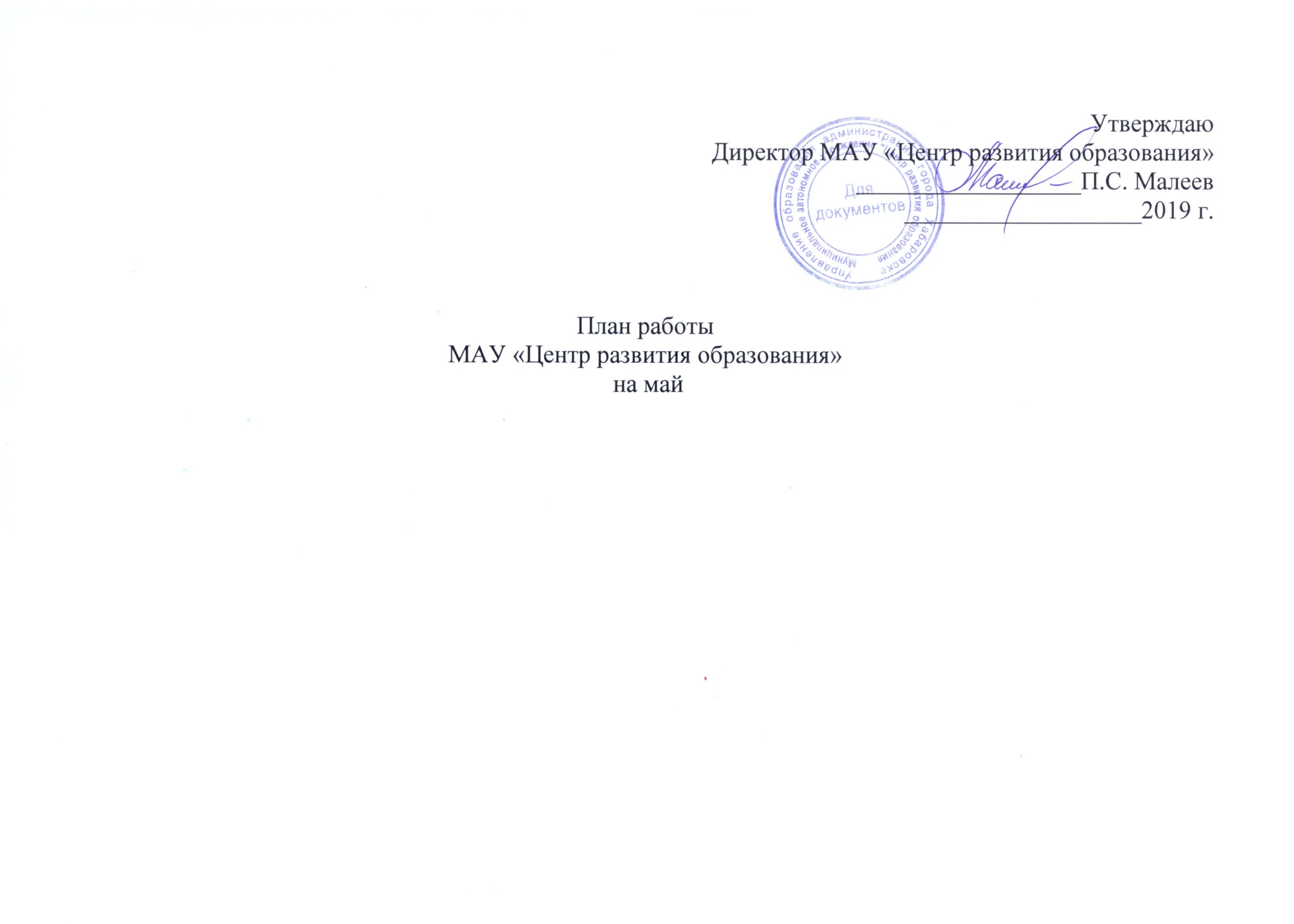 Дата, время, место проведенияМероприятияМероприятияМероприятияОтветственныеОтветственныеОтветственныеКатегорияПраздничные, общегородские мероприятияПраздничные, общегородские мероприятияПраздничные, общегородские мероприятияПраздничные, общегородские мероприятияПраздничные, общегородские мероприятияПраздничные, общегородские мероприятияПраздничные, общегородские мероприятияПраздничные, общегородские мероприятия07.05.2019Мемориальный комплекс «Площадь Славы»14.00Церемония награждения победителей городского смотра патриотической работы ОУ «Во славу отцов и Отечества!»Церемония награждения победителей городского смотра патриотической работы ОУ «Во славу отцов и Отечества!»Церемония награждения победителей городского смотра патриотической работы ОУ «Во славу отцов и Отечества!»Добрин А.В.,лаборатория дополнительного образования и воспитательной работыДобрин А.В.,лаборатория дополнительного образования и воспитательной работыПедагоги, учащиеся ОУПедагоги, учащиеся ОУ15.05.2019,15.00Хабаровская духовная семинарияГородская научно-практическая конференции «Исследовательская деятельность учащихся в области славянской письменности и культуры»Городская научно-практическая конференции «Исследовательская деятельность учащихся в области славянской письменности и культуры»Городская научно-практическая конференции «Исследовательская деятельность учащихся в области славянской письменности и культуры»Кисина Е.В.,предметно-методическая лабораторияКисина Е.В.,предметно-методическая лабораторияУчащиеся, педагогиУчащиеся, педагоги18.05.2019 15.00КД хоккея с мячом Арена «Ерофей»Фестиваль учащейся молодёжи «Хабаровск. НАШ» под девизом «МИР начинается с меня»Фестиваль учащейся молодёжи «Хабаровск. НАШ» под девизом «МИР начинается с меня»Фестиваль учащейся молодёжи «Хабаровск. НАШ» под девизом «МИР начинается с меня»Специалисты МАУ ЦРОСпециалисты МАУ ЦРОУчащиеся, педагогиУчащиеся, педагоги23.05.201914.00ГДКТоржественная церемонии награждения по итогам акции «Пятёрки» любимому городу»Торжественная церемонии награждения по итогам акции «Пятёрки» любимому городу»Торжественная церемонии награждения по итогам акции «Пятёрки» любимому городу»Федотова И.Е.,предметно-методическая лабораторияФедотова И.Е.,предметно-методическая лабораторияУчащиеся, педагогиУчащиеся, педагоги24.05.201915.00МАУ ДО ДЮЦ «Восхождение»Церемония награждения победителей и призёров городского краеведческого Форума «Я – хабаровчанин»Церемония награждения победителей и призёров городского краеведческого Форума «Я – хабаровчанин»Церемония награждения победителей и призёров городского краеведческого Форума «Я – хабаровчанин»Кандаурова Л.П.,лаборатория дополнительного образования и воспитательной работыКандаурова Л.П.,лаборатория дополнительного образования и воспитательной работыУчащиеся, педагоги ОУУчащиеся, педагоги ОУ24.05.2019Торжественные мероприятия, посвященные празднику «Последний звонок»Торжественные мероприятия, посвященные празднику «Последний звонок»Торжественные мероприятия, посвященные празднику «Последний звонок»Специалисты  МАУ ЦРОСпециалисты  МАУ ЦРООУОУ30.05.201910.00ул. Лермонтова, 32 аТоржественное открытие второго здания МАДОУ № 13Торжественное открытие второго здания МАДОУ № 13Торжественное открытие второго здания МАДОУ № 13 Специалисты  МАУ ЦРО Специалисты  МАУ ЦРОПедагогиПедагоги31.05.201915.00ГДКЦеремония открытия  международного конкурса «Таланты юных - любимому городу»Церемония открытия  международного конкурса «Таланты юных - любимому городу»Церемония открытия  международного конкурса «Таланты юных - любимому городу»Добрин А.В.,лаборатория дополнительного образования и воспитательной работыДобрин А.В.,лаборатория дополнительного образования и воспитательной работыПедагоги, учащиеся ОУПедагоги, учащиеся ОУ2.Организационные мероприятия2.Организационные мероприятия2.Организационные мероприятия2.Организационные мероприятия2.Организационные мероприятия2.Организационные мероприятия2.Организационные мероприятия2.Организационные мероприятия06.05– 17.05.2019Городской конкурс молодых педагогов муниципальных образовательных учреждений г. Хабаровска «Шаг вперёд - 2019»Городской конкурс молодых педагогов муниципальных образовательных учреждений г. Хабаровска «Шаг вперёд - 2019»Городской конкурс молодых педагогов муниципальных образовательных учреждений г. Хабаровска «Шаг вперёд - 2019»Онисимова Ю.В.,Карасева Ю.Н., лаборатория профессионального развития педагогических кадровОнисимова Ю.В.,Карасева Ю.Н., лаборатория профессионального развития педагогических кадровМолодые специалисты ОУМолодые специалисты ОУ08.05.2019Организация участия команд г. Хабаровска в краевом конкурсе творческих коллективов «На всякий пожарный случай» в г. Комсомольск-на-АмуреОрганизация участия команд г. Хабаровска в краевом конкурсе творческих коллективов «На всякий пожарный случай» в г. Комсомольск-на-АмуреОрганизация участия команд г. Хабаровска в краевом конкурсе творческих коллективов «На всякий пожарный случай» в г. Комсомольск-на-АмуреМальцева Н.В.,лаборатория дополнительного образования и воспитательной работыМальцева Н.В.,лаборатория дополнительного образования и воспитательной работыМАОУ НОШ «Открытие», МАУ ДО «Радуга талантов»МАОУ НОШ «Открытие», МАУ ДО «Радуга талантов»07.05-31.05.2019 (по графику)Организация городского смотра  «Маленькая страна» (очный этап)Организация городского смотра  «Маленькая страна» (очный этап)Организация городского смотра  «Маленькая страна» (очный этап)Данилина Н.В., Христина Т.С.,лаборатория дошкольного и начального образованияДанилина Н.В., Христина Т.С.,лаборатория дошкольного и начального образованияДОУДОУ06.05-15.05.2019Организация городского конкурса творческих работ, посвященных Дням славянской письменности и культурыОрганизация городского конкурса творческих работ, посвященных Дням славянской письменности и культурыОрганизация городского конкурса творческих работ, посвященных Дням славянской письменности и культурыКисина Е.В., предметно-методическая лабораторияКисина Е.В., предметно-методическая лабораторияУчащиеся, педагогиУчащиеся, педагоги01.05-10.05.2019Организация работы отрядов Почетного караула по несению Вахты памяти на Посту №1 у Вечного огня на площади Славы.Организация работы отрядов Почетного караула по несению Вахты памяти на Посту №1 у Вечного огня на площади Славы.Организация работы отрядов Почетного караула по несению Вахты памяти на Посту №1 у Вечного огня на площади Славы.Добрин А.В.,лаборатория дополнительного образования и воспитательной работы Добрин А.В.,лаборатория дополнительного образования и воспитательной работы Педагоги, учащиеся ОУПедагоги, учащиеся ОУ01.05– 13.05.2019Организация конкурса рисунка школьников 5-7 классов «Сказочный антигерой -  коррупционер»Организация конкурса рисунка школьников 5-7 классов «Сказочный антигерой -  коррупционер»Организация конкурса рисунка школьников 5-7 классов «Сказочный антигерой -  коррупционер»Мальцева Н.В.,лаборатория дополнительного образования и воспитательной работыМальцева Н.В.,лаборатория дополнительного образования и воспитательной работыПедагоги, учащиеся ОУПедагоги, учащиеся ОУ01.05-31.05.2019Организация проведения классных часов, информационных встреч, бесед и иных мероприятий по привитию у школьников навыков безопасного труда Организация проведения классных часов, информационных встреч, бесед и иных мероприятий по привитию у школьников навыков безопасного труда Организация проведения классных часов, информационных встреч, бесед и иных мероприятий по привитию у школьников навыков безопасного труда Мальцева Н.В.,лаборатория дополнительного образования и воспитательной работыМальцева Н.В.,лаборатория дополнительного образования и воспитательной работыПедагоги, учащиеся ОУПедагоги, учащиеся ОУ11.05.201915.00КСК «Арсеналец»Отчётное мероприятие МАУ ДО ДЮЦ «Сказка»Отчётное мероприятие МАУ ДО ДЮЦ «Сказка»Отчётное мероприятие МАУ ДО ДЮЦ «Сказка»Кандаурова Л.П.,лаборатория дополнительного образования и воспитательной работыКандаурова Л.П.,лаборатория дополнительного образования и воспитательной работыПедагоги, учащиеся ОУПедагоги, учащиеся ОУ15.05.2019МАУ ЦРОПодведение итогов  конкурса авторских стихов «Мой город» в  рамках краеведческого Форума «Я – хабаровчанин»Подведение итогов  конкурса авторских стихов «Мой город» в  рамках краеведческого Форума «Я – хабаровчанин»Подведение итогов  конкурса авторских стихов «Мой город» в  рамках краеведческого Форума «Я – хабаровчанин»Кандаурова Л.П.,лаборатория дополнительного образования и воспитательной работыКандаурова Л.П.,лаборатория дополнительного образования и воспитательной работыУчащиеся ОУУчащиеся ОУ15.05.201911.30МБОУ № 14Отчётное мероприятие МАУ ДО ДЭЦ «Косатка»Отчётное мероприятие МАУ ДО ДЭЦ «Косатка»Отчётное мероприятие МАУ ДО ДЭЦ «Косатка»Кандаурова Л.П.,лаборатория дополнительного образования и воспитательной работыКандаурова Л.П.,лаборатория дополнительного образования и воспитательной работыПедагоги, учащиеся ОУПедагоги, учащиеся ОУ17.05.201915.00МАУ ДО ДДТ «Маленький принц»Подведение итогов I этапа и проведение финального этапа городской краеведческой квест-игры «Горжусь тобой, мой славный город» в рамках краеведческого Форума «Я – хабаровчанин».Подведение итогов I этапа и проведение финального этапа городской краеведческой квест-игры «Горжусь тобой, мой славный город» в рамках краеведческого Форума «Я – хабаровчанин».Подведение итогов I этапа и проведение финального этапа городской краеведческой квест-игры «Горжусь тобой, мой славный город» в рамках краеведческого Форума «Я – хабаровчанин».Кандаурова Л.П.,лаборатория дополнительного образования и воспитательной работыКандаурова Л.П.,лаборатория дополнительного образования и воспитательной работыУчащиеся, педагоги ОУУчащиеся, педагоги ОУ25.05.201912.00МАУ ДО «Техноспектр»Отчетный концерт МАУ ДО «Техноспектр»Отчетный концерт МАУ ДО «Техноспектр»Отчетный концерт МАУ ДО «Техноспектр»Кучерова С.Н.,лаборатория дополнительного образования и воспитательной работыКучерова С.Н.,лаборатория дополнительного образования и воспитательной работыОбучающиеся, жители микрорайона, родители, педагогиОбучающиеся, жители микрорайона, родители, педагоги17.05.2019Организация городской  Акции «Пятерки» любимому городу»Организация городской  Акции «Пятерки» любимому городу»Организация городской  Акции «Пятерки» любимому городу»Федотова И.Е.,  специалисты предметно-методической лабораторииФедотова И.Е.,  специалисты предметно-методической лабораторииУчащиеся, педагогиУчащиеся, педагоги27.05.201929.05.201931.05.2019Организация и проведение ЕГЭ:география;математика (базовый и профильный уровень);химия;историяОрганизация и проведение ЕГЭ:география;математика (базовый и профильный уровень);химия;историяОрганизация и проведение ЕГЭ:география;математика (базовый и профильный уровень);химия;историяСпециалисты МАУ ЦРОСпециалисты МАУ ЦРОУчащиеся, педагогиУчащиеся, педагоги17.05-31.05.2019Организация проведения учебных 5-ти дневных сборов по основам военной службыОрганизация проведения учебных 5-ти дневных сборов по основам военной службыОрганизация проведения учебных 5-ти дневных сборов по основам военной службыпредметно-методическая лабораторияпредметно-методическая лабораторияОУОУ01.05-31.05.2019Организация работы с образовательными учреждениями по ИПРА детей- инвалидовОрганизация работы с образовательными учреждениями по ИПРА детей- инвалидовОрганизация работы с образовательными учреждениями по ИПРА детей- инвалидовСеменникова А.В.,лаборатория дошкольного и начального образованияСеменникова А.В.,лаборатория дошкольного и начального образованияДОУ,  ОУДОУ,  ОУ01.05-31.05.2019Обновление базы данных по ИПРА детей-инвалидовОбновление базы данных по ИПРА детей-инвалидовОбновление базы данных по ИПРА детей-инвалидовСеменникова А.В.,лаборатория дошкольного и начального образованияСеменникова А.В.,лаборатория дошкольного и начального образованияДОУ, ОУДОУ, ОУ13.05-31.05.2019(по графику)Согласование учебных планов ДОУ,  начальной школы и классов коррекционно-развивающего обученияСогласование учебных планов ДОУ,  начальной школы и классов коррекционно-развивающего обученияСогласование учебных планов ДОУ,  начальной школы и классов коррекционно-развивающего обученияДанилина Н.В.,Христина Т.С., Борзова Н.А.,лаборатория дошкольного и начального образованияДанилина Н.В.,Христина Т.С., Борзова Н.А.,лаборатория дошкольного и начального образованияДОУ, ОУ.ДОУ, ОУ.13.05-24.05.2019Организация проведения исследования уровня готовности к обучению во втором классеОрганизация проведения исследования уровня готовности к обучению во втором классеОрганизация проведения исследования уровня готовности к обучению во втором классеДанилина Н.В.,Белан Н.Н.,лаборатория дошкольного и начального образованияДанилина Н.В.,Белан Н.Н.,лаборатория дошкольного и начального образованияОУОУ13.05-28.05.2019Организация проведения муниципального мониторинга качества начального образования в форме контрольных работОрганизация проведения муниципального мониторинга качества начального образования в форме контрольных работОрганизация проведения муниципального мониторинга качества начального образования в форме контрольных работДанилина Н.В., Белан  Н.Н.,лаборатория дошкольного и начального образованияДанилина Н.В., Белан  Н.Н.,лаборатория дошкольного и начального образованияОУОУ20.05-31.05.2019Рейтинговые исследования ДОУ по участию в мероприятиях муниципального, краевого, Всероссийского и международного уровняРейтинговые исследования ДОУ по участию в мероприятиях муниципального, краевого, Всероссийского и международного уровняРейтинговые исследования ДОУ по участию в мероприятиях муниципального, краевого, Всероссийского и международного уровняБорзова Н.А.,лаборатория  дошкольного и начального образованияБорзова Н.А.,лаборатория  дошкольного и начального образованияДОУДОУ01.05- 16.05.2019Организационные мероприятия по подготовке к проведению фестиваля «Хабаровск. НАШ»Организационные мероприятия по подготовке к проведению фестиваля «Хабаровск. НАШ»Организационные мероприятия по подготовке к проведению фестиваля «Хабаровск. НАШ»Специалисты МАУ ЦРОСпециалисты МАУ ЦРОПедагогические и руководящие работники ОУ,учащиесяПедагогические и руководящие работники ОУ,учащиеся01.05-31.05.2019Корректировка плана-графика КПК и профессиональной переподготовки педагогических и руководящих работников на май-июнь 2019 годаКорректировка плана-графика КПК и профессиональной переподготовки педагогических и руководящих работников на май-июнь 2019 годаКорректировка плана-графика КПК и профессиональной переподготовки педагогических и руководящих работников на май-июнь 2019 годаКарасева Ю.Н.,лаборатория профессионального развития педагогических кадровКарасева Ю.Н.,лаборатория профессионального развития педагогических кадровРуководящие и педагогические работники ОУРуководящие и педагогические работники ОУ01.05-31.05.2019Формирование плана-графика по аттестации на 2019-2020 год педагогических работников по категориямФормирование плана-графика по аттестации на 2019-2020 год педагогических работников по категориямФормирование плана-графика по аттестации на 2019-2020 год педагогических работников по категориямКравчук А.В.,лаборатория профессионального развития педагогических кадровКравчук А.В.,лаборатория профессионального развития педагогических кадровПедагогические работники ОУПедагогические работники ОУ06.05-27.05.2019Прием аттестационных документов с целью организации процесса аттестации на 2019-2020 год педагогических и руководящих работников Прием аттестационных документов с целью организации процесса аттестации на 2019-2020 год педагогических и руководящих работников Прием аттестационных документов с целью организации процесса аттестации на 2019-2020 год педагогических и руководящих работников Кравчук А.В.,Кротова А.А.,лаборатория профессионального развития педагогических кадровКравчук А.В.,Кротова А.А.,лаборатория профессионального развития педагогических кадровРуководящие и педагогические работники ОУРуководящие и педагогические работники ОУ06.05.2019-15.05.201916.05.2019-31.05.2019МАУ ЦРОIII этап (городской) Фестиваля социально-экономических проектов обучающихся образовательных организаций города «Хабаровск. НАШ» (работа экспертных комиссий во главе с заместителями Мэра города)Подготовка к IV этапу (защита и презентация проектов) III этап (городской) Фестиваля социально-экономических проектов обучающихся образовательных организаций города «Хабаровск. НАШ» (работа экспертных комиссий во главе с заместителями Мэра города)Подготовка к IV этапу (защита и презентация проектов) III этап (городской) Фестиваля социально-экономических проектов обучающихся образовательных организаций города «Хабаровск. НАШ» (работа экспертных комиссий во главе с заместителями Мэра города)Подготовка к IV этапу (защита и презентация проектов) Берестянная Л.С.,  лаборатория учебно-методического, информационного обеспечения и аналитической деятельности  Берестянная Л.С.,  лаборатория учебно-методического, информационного обеспечения и аналитической деятельности  06.05.2019-17.05.2019МАУ ЦРОВыдача общеобразовательным организациям призов конкурса «Золотое руно»Выдача общеобразовательным организациям призов конкурса «Золотое руно»Выдача общеобразовательным организациям призов конкурса «Золотое руно»Кисель А.Г.,лаборатория учебно-методического, информационного обеспечения  и аналитической деятельности.Кисель А.Г.,лаборатория учебно-методического, информационного обеспечения  и аналитической деятельности.ПедагогиПедагоги27.05.2019-31.05.2019МАУ ЦРООрганизация работы школьных команд волонтеров проекта «Тимуровцы информационного общества»  по обучению компьютерной грамотностиОрганизация работы школьных команд волонтеров проекта «Тимуровцы информационного общества»  по обучению компьютерной грамотностиОрганизация работы школьных команд волонтеров проекта «Тимуровцы информационного общества»  по обучению компьютерной грамотностиКутилова В.В.,лаборатория учебно-методического, информационного обеспечения  и аналитической деятельности.Кутилова В.В.,лаборатория учебно-методического, информационного обеспечения  и аналитической деятельности.Руководители ОО педагоги обучающиесяРуководители ОО педагоги обучающиеся3. Совещания3. Совещания3. Совещания3. Совещания3. Совещания3. Совещания3. Совещания3. Совещания13.05.2019-17.05.2019МАУ ЦРОИндивидуальные собеседования по сбору информации по недостаткам и излишкам учебников, учебных пособий на 2019/2020  учебный год Индивидуальные собеседования по сбору информации по недостаткам и излишкам учебников, учебных пособий на 2019/2020  учебный год Индивидуальные собеседования по сбору информации по недостаткам и излишкам учебников, учебных пособий на 2019/2020  учебный год Кисель А.Г., Киселева А.Я.,лаборатория учебно-методического, информационного обеспечения и аналитической деятельностиКисель А.Г., Киселева А.Я.,лаборатория учебно-методического, информационного обеспечения и аналитической деятельности71 зав. библиотеками71 зав. библиотеками14.05.2019МАУ ЦРО14.00 - Индустриальный  р-н 15.00 - Краснофлотский и Кировский р-ны  16.00 - Железнодорожный  и Центральный р-ны Совещание для начальников лагерей с дневным пребыванием I сменыСовещание для начальников лагерей с дневным пребыванием I сменыСовещание для начальников лагерей с дневным пребыванием I сменыКучерова С.Н.,лаборатория дополнительного образования и воспитательной работыКучерова С.Н.,лаборатория дополнительного образования и воспитательной работыНачальники лагерей с дневным пребыванием, заместители директоров по ВРНачальники лагерей с дневным пребыванием, заместители директоров по ВР16.05.201910.00МАОУ СОШ № 35Организация летней оздоровительной работы в ДОУОрганизация летней оздоровительной работы в ДОУОрганизация летней оздоровительной работы в ДОУБорзова Н.А.,Христина Т.С.,лаборатория дошкольного и начального образованияБорзова Н.А.,Христина Т.С.,лаборатория дошкольного и начального образованияДОУДОУ20.05.201915.00МАУ ЦРОСовещание руководителей РМО учителей географии «Отчёт о проделанной работе за 2018-2019 уч. год и утверждение плана работы на 2019-2020 уч. год)Совещание руководителей РМО учителей географии «Отчёт о проделанной работе за 2018-2019 уч. год и утверждение плана работы на 2019-2020 уч. год)Совещание руководителей РМО учителей географии «Отчёт о проделанной работе за 2018-2019 уч. год и утверждение плана работы на 2019-2020 уч. год)Гусева И.А.,предметно-методическая лабораторияГусева И.А.,предметно-методическая лабораторияУчителя Учителя 20.05.2019, 16.30., МАУ ЦРОСовещание руководителей РМО учителей биологии «Отчёт о проделанной работе за 2018-2019 уч .год  и утверждение плана работы на 2019-2020 уч. год)Совещание руководителей РМО учителей биологии «Отчёт о проделанной работе за 2018-2019 уч .год  и утверждение плана работы на 2019-2020 уч. год)Совещание руководителей РМО учителей биологии «Отчёт о проделанной работе за 2018-2019 уч .год  и утверждение плана работы на 2019-2020 уч. год) Гусева И.А.,предметно-методическая лаборатория Гусева И.А.,предметно-методическая лабораторияУчителя Учителя 23.05.201914.00МАУ ДО «Техноспектр»Городское МО педагогов по научно-техническому творчествуучреждений дополнительного образования «Проблемы и перспективы дистанционного обучения в учреждениях дополнительного образования»Городское МО педагогов по научно-техническому творчествуучреждений дополнительного образования «Проблемы и перспективы дистанционного обучения в учреждениях дополнительного образования»Городское МО педагогов по научно-техническому творчествуучреждений дополнительного образования «Проблемы и перспективы дистанционного обучения в учреждениях дополнительного образования»Михайлова О.А.,лаборатория дополнительного образования и воспитательной работыМихайлова О.А.,лаборатория дополнительного образования и воспитательной работыПедагоги Педагоги 29.05.2019 15.00 МАУ ЦРОСовещание руководителей РМО учителей химии «Отчёт о проделанной работе за 2018-2019 уч. год  и утверждение плана работы на 2019-2020 уч. год)Совещание руководителей РМО учителей химии «Отчёт о проделанной работе за 2018-2019 уч. год  и утверждение плана работы на 2019-2020 уч. год)Совещание руководителей РМО учителей химии «Отчёт о проделанной работе за 2018-2019 уч. год  и утверждение плана работы на 2019-2020 уч. год)Гусева И.А.,предметно-методическая лабораторияГусева И.А.,предметно-методическая лабораторияУчителя Учителя 4.Учебная деятельность, семинары4.Учебная деятельность, семинары4.Учебная деятельность, семинары4.Учебная деятельность, семинары4.Учебная деятельность, семинары4.Учебная деятельность, семинары4.Учебная деятельность, семинары4.Учебная деятельность, семинары14.05.201910:00МАОУ «СШ № 33»Семинар «Создание социальных проектов и программ в библиотечном пространстве»Семинар «Создание социальных проектов и программ в библиотечном пространстве»Семинар «Создание социальных проектов и программ в библиотечном пространстве»Кисель А.Г., Киселева А.Я., лаборатория учебно-методического, информационного обеспечения  и аналитической деятельности Кисель А.Г., Киселева А.Я., лаборатория учебно-методического, информационного обеспечения  и аналитической деятельности Кисель А.Г., Киселева А.Я., лаборатория учебно-методического, информационного обеспечения  и аналитической деятельности Зав. библиотеками14.05.201910.00МАДОУ № 15Семинар «Логопедия из прошлого в будущее» Семинар «Логопедия из прошлого в будущее» Семинар «Логопедия из прошлого в будущее» Семенникова А.В.,лаборатория дошкольного и начального образованияСеменникова А.В.,лаборатория дошкольного и начального образованияСеменникова А.В.,лаборатория дошкольного и начального образованияДля логопедов ДОУ15.05.201914.00МБОУ СОШ № 68Школа молодого учителя начальных классов.Особенности работы с детьми с ОВЗШкола молодого учителя начальных классов.Особенности работы с детьми с ОВЗШкола молодого учителя начальных классов.Особенности работы с детьми с ОВЗБелан  Н.Н.,лаборатория дошкольного и начального образованияБелан  Н.Н.,лаборатория дошкольного и начального образованияБелан  Н.Н.,лаборатория дошкольного и начального образованияМолодые учителя ОУ16, 18.05.2019Проведение муниципального мониторинга качества начального образования в форме контрольных работ по математике и русскому языкуПроведение муниципального мониторинга качества начального образования в форме контрольных работ по математике и русскому языкуПроведение муниципального мониторинга качества начального образования в форме контрольных работ по математике и русскому языкуДанилина Н.В., Белан Н.Н., лаборатория дошкольного и начального образованияДанилина Н.В., Белан Н.Н., лаборатория дошкольного и начального образованияДанилина Н.В., Белан Н.Н., лаборатория дошкольного и начального образованияОУ23.05.201909.30МАДОУ № 143Школа начинающего педагога ДОУ. Профессиональное самосовершенствованиеШкола начинающего педагога ДОУ. Профессиональное самосовершенствованиеШкола начинающего педагога ДОУ. Профессиональное самосовершенствованиеХристина Т.С.,лаборатория дошкольного и начального образованияХристина Т.С.,лаборатория дошкольного и начального образованияХристина Т.С.,лаборатория дошкольного и начального образованияНачинающие педагоги ДОУ28.05.201910.00МАДОУ № 78Итоги работы творческих групп инструкторов по физической культуре Итоги работы творческих групп инструкторов по физической культуре Итоги работы творческих групп инструкторов по физической культуре Борзова Н.А.,лаборатория  дошкольного и начального образованияБорзова Н.А.,лаборатория  дошкольного и начального образованияБорзова Н.А.,лаборатория  дошкольного и начального образованияДля инструкторов по физической культуре ДОУ 30.05.201915.00МАУ ЦРОИтоги работы городских методических объединенийИтоги работы городских методических объединенийИтоги работы городских методических объединенийДанилина Н.В., Белан Н.Н.,лаборатория  дошкольного и начального образованияДанилина Н.В., Белан Н.Н.,лаборатория  дошкольного и начального образованияДанилина Н.В., Белан Н.Н.,лаборатория  дошкольного и начального образованияРуководители городских методических объединений учителей начальных классов01.05-30.05.2019МАУ ЦРОПроведение индивидуальных консультации по аттестации педагогических работников  на первую и высшую квалификационные категорииПроведение индивидуальных консультации по аттестации педагогических работников  на первую и высшую квалификационные категорииПроведение индивидуальных консультации по аттестации педагогических работников  на первую и высшую квалификационные категорииКравчук А.В.,лаборатория профессионального развития педагогических кадровКравчук А.В.,лаборатория профессионального развития педагогических кадровКравчук А.В.,лаборатория профессионального развития педагогических кадровПедагогические работники ОУ5. Подготовка аналитической отчетности, материалов, методических рекомендаций. Издательская деятельность. Инспектирование. 5. Подготовка аналитической отчетности, материалов, методических рекомендаций. Издательская деятельность. Инспектирование. 5. Подготовка аналитической отчетности, материалов, методических рекомендаций. Издательская деятельность. Инспектирование. 5. Подготовка аналитической отчетности, материалов, методических рекомендаций. Издательская деятельность. Инспектирование. 5. Подготовка аналитической отчетности, материалов, методических рекомендаций. Издательская деятельность. Инспектирование. 5. Подготовка аналитической отчетности, материалов, методических рекомендаций. Издательская деятельность. Инспектирование. 5. Подготовка аналитической отчетности, материалов, методических рекомендаций. Издательская деятельность. Инспектирование. 5. Подготовка аналитической отчетности, материалов, методических рекомендаций. Издательская деятельность. Инспектирование. 13.05-21.05.2019МАУ ЦРО13.05-21.05.2019МАУ ЦРОПодготовка методических материалов по проведению летней оздоровительной кампании 2019 г.Подготовка методических материалов по проведению летней оздоровительной кампании 2019 г.Подготовка методических материалов по проведению летней оздоровительной кампании 2019 г.Кучерова С.Н.,лаборатория дополнительного образования и воспитательной работыПедагоги ОУПедагоги ОУ13.05-27.05.2019МАУ ЦРО13.05-27.05.2019МАУ ЦРОПодготовка методических материалов о проведении городского конкурса на лучший ландшафтный дизайн и цветочное оформление образовательных учрежденийПодготовка методических материалов о проведении городского конкурса на лучший ландшафтный дизайн и цветочное оформление образовательных учрежденийПодготовка методических материалов о проведении городского конкурса на лучший ландшафтный дизайн и цветочное оформление образовательных учрежденийКандаурова Л.П.,лаборатория дополнительного образования и воспитательной работы18.05.201918.05.2019Подготовка аналитической информации о работе ОУ в области безопасности жизнедеятельностиПодготовка аналитической информации о работе ОУ в области безопасности жизнедеятельностиПодготовка аналитической информации о работе ОУ в области безопасности жизнедеятельностиМальцева Н.В.,лаборатория дополнительного образования и воспитательной работы06.05-31.05.201906.05-31.05.2019Подготовка к публикации сборника методических материалов (из опыта работы педагогов г. Хабаровска)Подготовка к публикации сборника методических материалов (из опыта работы педагогов г. Хабаровска)Подготовка к публикации сборника методических материалов (из опыта работы педагогов г. Хабаровска)Кулакова Т.И., Кисина Е.В., предметно-методическая лаборатория01.05-31.05. 201901.05-31.05. 2019Аналитическая отчетность по выполнению ИПРА детей-инвалидовАналитическая отчетность по выполнению ИПРА детей-инвалидовАналитическая отчетность по выполнению ИПРА детей-инвалидовСеменникова А.В.,лаборатория дошкольного и начального образованияОУ,  ДОУОУ,  ДОУ20.05- 31.05.201920.05- 31.05.2019Рейтинговые исследования ДОУ по участию в мероприятиях муниципального, краевого, Всероссийского и международного уровняРейтинговые исследования ДОУ по участию в мероприятиях муниципального, краевого, Всероссийского и международного уровняРейтинговые исследования ДОУ по участию в мероприятиях муниципального, краевого, Всероссийского и международного уровняБорзова Н.А.,лаборатория  дошкольного и начального образованияДОУДОУ06.05-30.05.201906.05-30.05.2019Подготовка аналитического отчёта по итогам аттестации руководящих и педагогических работников в 2018-2019 уч. годуПодготовка аналитического отчёта по итогам аттестации руководящих и педагогических работников в 2018-2019 уч. годуПодготовка аналитического отчёта по итогам аттестации руководящих и педагогических работников в 2018-2019 уч. годуКротова А.А., Кравчук А.В.,лаборатория профессионального развития педагогических кадров27.05-31.05.2019( по графику)27.05-31.05.2019( по графику)Инспектирование образовательных учреждений. Контроль за наличием и оформлением информационных стендов по обеспечению обучающихся учебными пособиями.Инспектирование образовательных учреждений. Контроль за наличием и оформлением информационных стендов по обеспечению обучающихся учебными пособиями.Инспектирование образовательных учреждений. Контроль за наличием и оформлением информационных стендов по обеспечению обучающихся учебными пособиями.Кисель А.Г., Киселева А.Я., лаборатория учебно-методического, информационного обеспечения  и аналитической деятельности Руководители ОО, зав. библиотекамиРуководители ОО, зав. библиотеками20.05-24.05.2019МАУ ЦРО20.05-24.05.2019МАУ ЦРОФормирование базы излишков и недостатков учебников, учебных пособий на 2019/2020  учебный год ОО городаФормирование базы излишков и недостатков учебников, учебных пособий на 2019/2020  учебный год ОО городаФормирование базы излишков и недостатков учебников, учебных пособий на 2019/2020  учебный год ОО городаКисель А.Г., Киселева А.Я., лаборатория учебно-методического, информационного обеспечения  и аналитической деятельности 06.05-24.05.201906.05-24.05.2019Мониторинг по комплексному учебному курсу «Основы религиозных культур и светской этики»Мониторинг по комплексному учебному курсу «Основы религиозных культур и светской этики»Мониторинг по комплексному учебному курсу «Основы религиозных культур и светской этики»Белан Н.Н.,лаборатория  дошкольного и начального образованияОУОУ14.05-21.05.201914.05-21.05.2019Мониторинговые исследования готовности первоклассников к обучению во втором классе по математике, русскому языку, окружающему мируМониторинговые исследования готовности первоклассников к обучению во втором классе по математике, русскому языку, окружающему мируМониторинговые исследования готовности первоклассников к обучению во втором классе по математике, русскому языку, окружающему мируДанилина Н.В., Белан Н.Н.,лаборатория  дошкольного и начального образованияОУОУ20.05-31.05.201920.05-31.05.2019Мониторинг удовлетворенности родителей образовательными услугами ДОУМониторинг удовлетворенности родителей образовательными услугами ДОУМониторинг удовлетворенности родителей образовательными услугами ДОУСеменникова А.В.,лаборатория дошкольного и начального образованияДОУ ДОУ 6. Экспертиза образовательной деятельности6. Экспертиза образовательной деятельности6. Экспертиза образовательной деятельности6. Экспертиза образовательной деятельности6. Экспертиза образовательной деятельности6. Экспертиза образовательной деятельности6. Экспертиза образовательной деятельности6. Экспертиза образовательной деятельности04.05-13.05.2019МБОУ гимназия № 1 (согласно графику)Проверка соблюдения трудового законодательства и иных нормативных правовых актов, содержащих нормы трудового права Проверка соблюдения трудового законодательства и иных нормативных правовых актов, содержащих нормы трудового права Проверка соблюдения трудового законодательства и иных нормативных правовых актов, содержащих нормы трудового права Кравчук А.В.,лаборатория профессионального развития педагогических кадровКравчук А.В.,лаборатория профессионального развития педагогических кадров17.05-24.05.2019МАДОУ № 130 (согласно графику)Проверка соблюдения трудового законодательства и иных нормативных правовых актов, содержащих нормы трудового права Проверка соблюдения трудового законодательства и иных нормативных правовых актов, содержащих нормы трудового права Проверка соблюдения трудового законодательства и иных нормативных правовых актов, содержащих нормы трудового права Кравчук А.В., лаборатория профессионального развития педагогических кадровКравчук А.В., лаборатория профессионального развития педагогических кадров06.05-08.05.2019Проверка документов на лицензирование дополнительных программ МАДОУ №№ 28, 207Проверка документов на лицензирование дополнительных программ МАДОУ №№ 28, 207Проверка документов на лицензирование дополнительных программ МАДОУ №№ 28, 207Бабенко С.С.,лаборатория профессионального развития педагогических кадровБабенко С.С.,лаборатория профессионального развития педагогических кадров06.05-13.05.2019Консультация заведующих  вновь создаваемых ДОУ №№ 30, 31 по лицензированию     образовательной деятельностиКонсультация заведующих  вновь создаваемых ДОУ №№ 30, 31 по лицензированию     образовательной деятельностиКонсультация заведующих  вновь создаваемых ДОУ №№ 30, 31 по лицензированию     образовательной деятельностиБабенко С.С.,лаборатория профессионального развития педагогических кадровБабенко С.С.,лаборатория профессионального развития педагогических кадров20.05-24.05.2019Проверка и утверждение новой редакции   уставов СОШ №№ 23, 40, 66,  77,  ДОУ №№ 23, 32Проверка и утверждение новой редакции   уставов СОШ №№ 23, 40, 66,  77,  ДОУ №№ 23, 32Проверка и утверждение новой редакции   уставов СОШ №№ 23, 40, 66,  77,  ДОУ №№ 23, 32Бабенко С.С.,лаборатория профессионального развития педагогических кадровБабенко С.С.,лаборатория профессионального развития педагогических кадров7. Курсы повышения квалификации и переподготовки педагогических и руководящих кадров7. Курсы повышения квалификации и переподготовки педагогических и руководящих кадров7. Курсы повышения квалификации и переподготовки педагогических и руководящих кадров7. Курсы повышения квалификации и переподготовки педагогических и руководящих кадров7. Курсы повышения квалификации и переподготовки педагогических и руководящих кадров7. Курсы повышения квалификации и переподготовки педагогических и руководящих кадров7. Курсы повышения квалификации и переподготовки педагогических и руководящих кадров7. Курсы повышения квалификации и переподготовки педагогических и руководящих кадров13.05-18.05.2019ХК ИРО13.05-18.05.2019ХК ИРОТехнологии комплексного сопровождения детей и семей группы риска. Способы предотвращения конфликтов между участниками образовательного процессаКарасева Ю.Н., лаборатория профессионального развития педагогических кадровКарасева Ю.Н., лаборатория профессионального развития педагогических кадровКарасева Ю.Н., лаборатория профессионального развития педагогических кадровПедагогические работники – 55 человекПедагогические работники – 55 человек20.05-24.05.2019ХК ИРО20.05-24.05.2019ХК ИРОСистемные изменения  преподавания физической культуры в условиях реализации ФГОС ОООКарасева Ю.Н., лаборатория профессионального развития педагогических кадровКарасева Ю.Н., лаборатория профессионального развития педагогических кадровКарасева Ю.Н., лаборатория профессионального развития педагогических кадровПедагогические работники – 34 человекаПедагогические работники – 34 человека27.05– 29.05.2019ХК ИРО27.05– 29.05.2019ХК ИРООсобенности внедрения и реализации модуля самбо в учебном предмете физическая культураКарасева Ю.Н., лаборатория профессионального развития педагогических кадровКарасева Ю.Н., лаборатория профессионального развития педагогических кадровКарасева Ю.Н., лаборатория профессионального развития педагогических кадровПедагогические работники – 10 человекПедагогические работники – 10 человек13.05-24.05.2019ХК ИРО13.05-24.05.2019ХК ИРОСистемные изменения преподавания физической культуры в условиях реализации ФГОС ОООКарасева Ю.Н., лаборатория профессионального развития педагогических кадровКарасева Ю.Н., лаборатория профессионального развития педагогических кадровКарасева Ю.Н., лаборатория профессионального развития педагогических кадровПедагогические работники –45 человекПедагогические работники –45 человек13.05-22.05.2019ХК ИРО13.05-22.05.2019ХК ИРОПроектирование развивающей образовательной среды в дошкольной образовательной организации в соответствии с ФГОС  Карасева Ю.Н., лаборатория профессионального развития педагогических кадровКарасева Ю.Н., лаборатория профессионального развития педагогических кадровКарасева Ю.Н., лаборатория профессионального развития педагогических кадровПедагогические работники –33 человекПедагогические работники –33 человек14.05-22.05.2019ХК ИРО14.05-22.05.2019ХК ИРОПроектирование образовательной деятельности в условиях реализации ФГОС ООО и обновления содержания образованияКарасева Ю.Н., лаборатория профессионального развития педагогических кадровКарасева Ю.Н., лаборатория профессионального развития педагогических кадровКарасева Ю.Н., лаборатория профессионального развития педагогических кадровПедагогические работники –20 человекПедагогические работники –20 человек